Десять «не»в быту и на улице.
НЕ тяни вилку из розетки за провод;

НЕ беритесь за провода электрических приборов мокрыми руками;

НЕ пользуйся неисправными электроприборами;

НЕ прикасайся к провисшим, оборванным и лежащим на земле проводам;

НЕ лезь и даже не подходи к трансформаторной будке;

НЕ бросай ничего на провода и в электроустановки;

НЕ подходи к дереву, если заметил на нем оборванный провод;

НЕ влезай на опоры;

НЕ играй под воздушными линиями электропередач;
НЕ лазь на деревья, крыши домов и строений, рядом с которыми проходят электрические провода.


Запрещается детям


- влезать на деревья, крыши домов и строений, вблизи которых проходят линии электропередач, а также на крыши заброшенных зданий и строений;

- влезать на опоры воздушных линий электропередач; играть под проводами линий электропередач; набрасывать на провода палки, проволоку и прочие предметы, запускать вблизи проводов «воздушного змея» и «бумеранги»;

- разбивать изоляторы на опорах, лампы уличного освещения;

- открывать лестничные электрощиты и вводные щиты в подъездах домов;

- проникать в технические подвалы домов, где находятся коммуникации;

- проникать в трансформаторные подстанции, распределительные устройства.
Серьезную угрозу здоровью и жизни людей представляет электрический ток напряжением 36 вольт и выше. Дома и на улице нас окружают провода и электрооборудование, находящиеся под напряжением 220 вольт и выше.Ток, который может протекать в бытовой электросети, во много раз превышает смертельный.
Запрещается находиться вблизи территории подстанции. Оборудование здесь находится под высоким напряжением. Нельзя близко подходить к трансформаторным подстанциям. Оборудование здесь находится под напряжением 10 тысяч вольт и выше.

Смертельно опасно прикасаться к любым провисшим или оборванным проводам, подходить ближе, чем на 8-10 метров к лежащим на земле оборванным проводам воздушных линий электропередачи. Большую опасность представляют провода, расположенные в кроне деревьев или кустарников.Смертельно опасно играть, раскачивая деревья вблизи линии электропередачи. Сырое дерево служит проводником электрического тока.

Запрещается разводить костры под проводами линий электропередачи, проникать в технические подвалы жилых домов, где находятся провода и коммуникации. Ни в коем случае не стоит запускать "воздушных змеев" вблизи воздушных линий электропередачи.

Крайне опасно!!!
влезать на опоры линий электропередачи;подходить и брать в руки оборванные провода;открывать лестничные
электрощитки и вводные силовые щиты в зданиях;набрасывать на провода проволоку и другие предметы.
Без электроэнергии могут остаться сотни и тысячи людей.Мы расположены по адресу: 215047 Смоленская область, Гагаринский район, с. Карманово, ул. Октябрьская д.8Телефон: 8 (48135) 77859СОГБУ «Гагаринский социально-реабилитационный центр для несовершеннолетних «Яуза»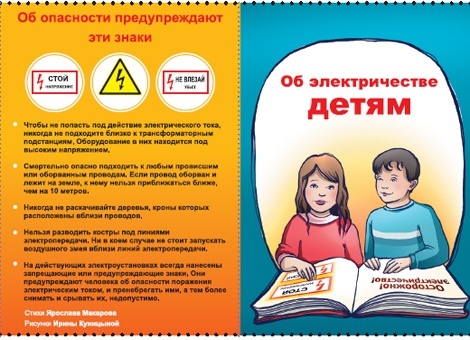 с. Карманово